Pro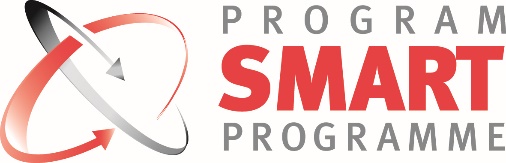 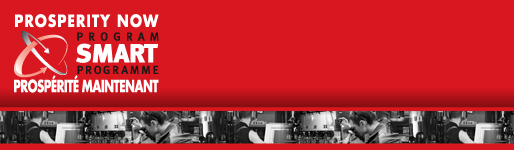 Formulaire de demande Programme SMART Financement des évaluations 

Janvier 2015Note : la proposition doit inclure un budget détaillé pour le projet. Un prix forfaitaire n'est pas acceptable.Codes SCIAN (Système de classification des industries de l’Amérique du Nord)311 Fabrication d'aliments312  Fabrication de boissons et de produits du tabac
313  Usines de textiles  314  Usines de produits textiles315  Fabrication de vêtements
316  Fabrication de produits en cuir et de produits analogues
321  Fabrication de produits en bois322  Fabrication du papier323  Impression et activités connexes de soutien324  Fabrication de produits du pétrole et du charbon
325  Fabrication de produits chimiques
326  Fabrication de produits en plastique et en caoutchouc 327  Fabrication de produits minéraux non métalliques331  Première transformation des métaux332  Fabrication de produits métalliques
333  Fabrication de machines334  Fabrication de produits informatiques et électroniques335  Fabrication de matériel, d'appareils et de composants électriques336  Fabrication de matériel de transport
337  Fabrication de meubles et de produits connexes
339  Activités diverses de fabrication
A program of / 
un programme de : 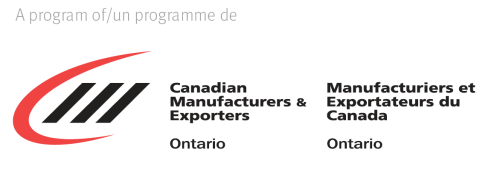 Funding provided by the / Financement fourni par : 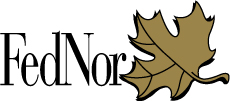 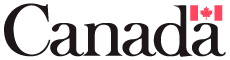 Section 1 : DemandeurUtilisez ce formulaire pour fournir l'information requise sur l'organisme qui présente cette demande (le demandeur). Les champs obligatoires sont marqués d'un astérisque (*) et doivent être remplis avant de procéder à la section suivante de cette demande.Section 1 : DemandeurUtilisez ce formulaire pour fournir l'information requise sur l'organisme qui présente cette demande (le demandeur). Les champs obligatoires sont marqués d'un astérisque (*) et doivent être remplis avant de procéder à la section suivante de cette demande.Section 1 : DemandeurUtilisez ce formulaire pour fournir l'information requise sur l'organisme qui présente cette demande (le demandeur). Les champs obligatoires sont marqués d'un astérisque (*) et doivent être remplis avant de procéder à la section suivante de cette demande.Nom de l'organismeNom de l'organismeNom de l'organismeNom juridique : Nom d'affaires (s'il diffère du nom juridique) :Type d'entreprise du demandeur :Société publique Société privéeSociété de personnesPropriétaire uniqueAutreDate de l'incorporation (JJ/MM/AAAA ):Fin de l'exercice fiscal (MM/JJ) :No. d’inscription de l’entreprise* :Code SCIAN principal de l’entreprise (consulter la liste à la dernière page) :Personne ressource de l'organismePersonne ressource de l'organismePersonne ressource de l'organismeAppel :Prénom :Second prénom :Nom :Titre :Courriel :Confirmer le courriel :Section 2: Informations sur le demandeurUtilisez ce formulaire pour décrire  l'organisme qui présente cette demande (le demandeur).   Les champs obligatoires sont marqués d'un astérisque (*) et doivent être remplis avant de procéder à la section suivante de cette demande.Section 2: Informations sur le demandeurUtilisez ce formulaire pour décrire  l'organisme qui présente cette demande (le demandeur).   Les champs obligatoires sont marqués d'un astérisque (*) et doivent être remplis avant de procéder à la section suivante de cette demande.Section 2: Informations sur le demandeurUtilisez ce formulaire pour décrire  l'organisme qui présente cette demande (le demandeur).   Les champs obligatoires sont marqués d'un astérisque (*) et doivent être remplis avant de procéder à la section suivante de cette demande.Adresse de l'organisme demandeurAdresse de l'organisme demandeurAdresse de l'organisme demandeurNº du bureau (le cas échéant) :Numéro de rue :Nom de la rue :Ville :Province :Code postal :Boite postale :Pays :Nº de téléphone :Nº de télécopieur : Information de base et descriptionInformation de base et descriptionInformation de base et descriptionInformation de base et descriptionInformation de base et descriptionNombre d'employés ETP Nombre d'employés ETP Nombre d'employés ETP Année de fondation *Année de fondation *Année de fondation *D'autres installations du demandeur font-elles ou comptent-elles faire une demande?D'autres installations du demandeur font-elles ou comptent-elles faire une demande?D'autres installations du demandeur font-elles ou comptent-elles faire une demande?Oui / Non / Ne sais pasOui / Non / Ne sais pasDécrivez brièvement votre entreprise et son historique.Décrivez brièvement votre entreprise et son historique.Décrivez brièvement votre entreprise et son historique.Décrivez brièvement votre entreprise et son historique.Décrivez brièvement votre entreprise et son historique.Décrivez brièvement vos objectifs d'affaires afin que nous puissions mieux comprendre le contexte de votre demande.Décrivez brièvement vos objectifs d'affaires afin que nous puissions mieux comprendre le contexte de votre demande.Décrivez brièvement vos objectifs d'affaires afin que nous puissions mieux comprendre le contexte de votre demande.Décrivez brièvement vos objectifs d'affaires afin que nous puissions mieux comprendre le contexte de votre demande.Décrivez brièvement vos objectifs d'affaires afin que nous puissions mieux comprendre le contexte de votre demande.Indiquez des enjeux majeurs auxquels votre entreprise est confrontée (fermeture, perte d'un client important, perte de ligne de crédit bancaire).Indiquez des enjeux majeurs auxquels votre entreprise est confrontée (fermeture, perte d'un client important, perte de ligne de crédit bancaire).Indiquez des enjeux majeurs auxquels votre entreprise est confrontée (fermeture, perte d'un client important, perte de ligne de crédit bancaire).Indiquez des enjeux majeurs auxquels votre entreprise est confrontée (fermeture, perte d'un client important, perte de ligne de crédit bancaire).Indiquez des enjeux majeurs auxquels votre entreprise est confrontée (fermeture, perte d'un client important, perte de ligne de crédit bancaire).Consultant Consultant Le consultant doit être un fournisseur de service reconnu par MEC. Consulter www.cme-smart.ca pour plus d'information.Le consultant doit être un fournisseur de service reconnu par MEC. Consulter www.cme-smart.ca pour plus d'information.Nom juridique :Nom d'affaires (s'il diffère du nom juridique) :Type d'entreprise du consultant:Société publique Société privéeSociété de personnesPropriétaire uniqueAutreSi autre, veuillez spécifier :Date de l'incorporation:Adresse du consultant Adresse du consultant Nº du bureau (le cas échéant) :Numéro de rue :Nom de la rue :Ville :Province :Code postal :Boite postale :Pays :Nº de téléphone :Nº de télécopieur : Nº d'inscription (MEC fournit ce numéro au consultant):Type d'évaluationType d'évaluationVeuillez indiquer parmi les choix ci-contre le type d'évaluation que réalisera le consultant.Veuillez indiquer parmi les choix ci-contre le type d'évaluation que réalisera le consultant.Productivité*: Déroulement des opérations *:Amélioration de la qualité (certification ISO)*:Réduction des déchets *:Impact environnemental (certifications écologiques)*:Efficacité énergétique (niveau de production)*: Systèmes d'information *: Production allégée, Kaizen, Six Sigma, principes 5S *: Ressources humaines / analyse organisationnelle *: Systèmes de gestion *: Analyse de marché (expansion des marchés existants ou nouveaux marchés) *:Préparation aux retombées industrielles et régionales (RIR)*:Section 3: Information sur le projetUtilisez ce formulaire pour décrire le projet suggéré.  Les champs obligatoires sont marqués d'un astérisque (*) et doivent être remplis avant de procéder à la section suivante de cette demande.Section 3: Information sur le projetUtilisez ce formulaire pour décrire le projet suggéré.  Les champs obligatoires sont marqués d'un astérisque (*) et doivent être remplis avant de procéder à la section suivante de cette demande.DescriptionDescriptionTitre du projet Titre du projet Description du projetDescription du projetVeuillez décrire la raison de l'évaluation et les résultats attendus. Quel rôle cette évaluation jouera-t-elle dans la croissance de vos exportations, l'ouverture de nouveaux marchés, l'augmentation de la productivité, de l'efficacité, etc.?Veuillez décrire la raison de l'évaluation et les résultats attendus. Quel rôle cette évaluation jouera-t-elle dans la croissance de vos exportations, l'ouverture de nouveaux marchés, l'augmentation de la productivité, de l'efficacité, etc.?DatesDatesDébut du projetFin du projetSection 4: Proposition d'évaluation et budgetJoindre une copie de la proposition de votre consultant qui comprend les avantages souhaités, l'échéancier de l'évaluation et les couts ou budget pour réaliser l'évaluation. Type de documentNom du document ci-jointDemande de financementDemande de financementDemande de financementMontant de financement demandé pour une évaluation SMART $